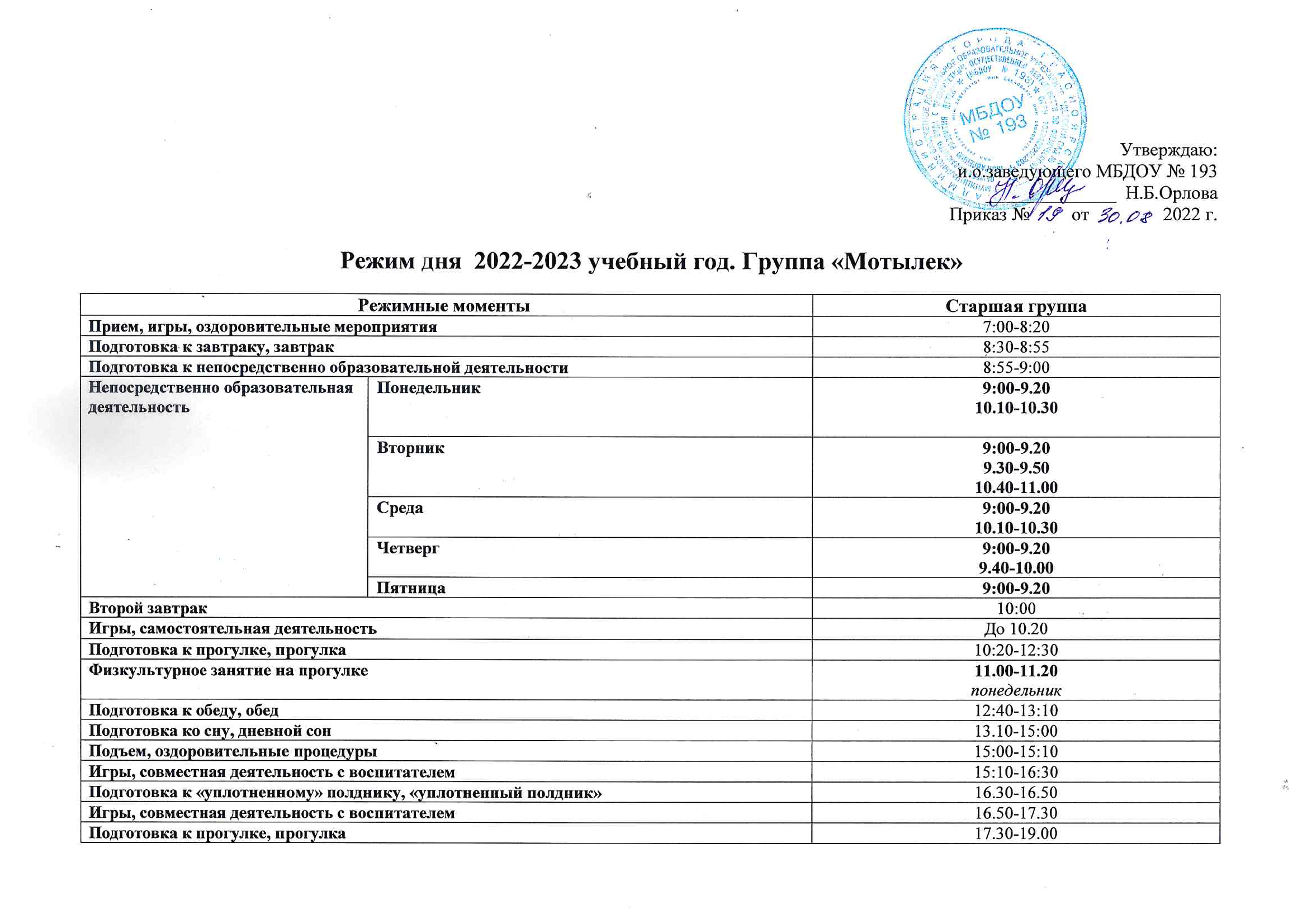 Режим дня  2022-2023 учебный год.  Группа «Звездочка»Режим дня  2022-2023 учебный год. Группа «Жучок»Режим дня  2022-2023 учебный год. Группа «Муравьишка»Режим дня  2022-2023 учебный год. Группа «Зайка»Режим дня  2022-2023 учебный год. Группа «Солнышко»Режимные моментыРежимные моментыРанний возрастПрием, игры, оздоровительные мероприятияПрием, игры, оздоровительные мероприятия7:00-8:20Подготовка к завтраку, завтракПодготовка к завтраку, завтрак8:20-8:55Подготовка к непосредственно образовательной деятельностиПодготовка к непосредственно образовательной деятельности8:55-9:00Непосредственно образовательная деятельностьПонедельник9:00-9:109.20-9.30Непосредственно образовательная деятельностьВторник9:00-9:109.20-9.30Непосредственно образовательная деятельностьСреда9:00-9:109.20-9.30Непосредственно образовательная деятельностьЧетверг9:00-9:10Непосредственно образовательная деятельностьПятница9:00-9:109.20-9.30Второй завтракВторой завтрак10:00Игры, самостоятельная деятельностьИгры, самостоятельная деятельностьДо 10:20Подготовка к прогулке, прогулкаПодготовка к прогулке, прогулка10:20-11:30Физкультурное занятие на прогулкеФизкультурное занятие на прогулке11.00-11.10средаПодготовка к обеду, обедПодготовка к обеду, обед11:50-12:30Подготовка ко сну, дневной сонПодготовка ко сну, дневной сон12:30-15:00Подъем, оздоровительные процедурыПодъем, оздоровительные процедуры15:00-15:10ИгрыИгры15:10-16:30Подготовка к «уплотненному» полднику, «уплотненный полдник»Подготовка к «уплотненному» полднику, «уплотненный полдник»16.30-16.50Игры, совместная деятельность с воспитателемИгры, совместная деятельность с воспитателем16-50-17.30Подготовка к прогулке, прогулкаПодготовка к прогулке, прогулка17.30-19.00Режимные моментыРежимные моментыПодготовительнаягруппаПрием, игры, оздоровительные мероприятияПрием, игры, оздоровительные мероприятия7:00-8:30Подготовка к завтраку, завтракПодготовка к завтраку, завтрак8:30-8:55Подготовка к непосредственно образовательной деятельностиПодготовка к непосредственно образовательной деятельности8:55-9:00Непосредственно образовательная деятельностьПонедельник9:00-9.259.35-10.0010:40-11.05   Непосредственно образовательная деятельностьВторник9.00-9.259.35-10.00Непосредственно образовательная деятельностьСреда9:00-9.259.35-10.0010:40-11.05  Непосредственно образовательная деятельностьЧетверг9:00-9.259.35-10.0010.10-10.35Непосредственно образовательная деятельностьПятница9.00-9.2510.00 -10.25  10:35-11.00  Второй завтракВторой завтрак10:00Игры, самостоятельная деятельностьИгры, самостоятельная деятельностьДо 10.50Подготовка к прогулке, прогулкаПодготовка к прогулке, прогулка10:50-12:30Физкультурное занятие на прогулкеФизкультурное занятие на прогулке11.20-11.40понедельникПодготовка к обеду, обедПодготовка к обеду, обед12:40-13:10Подготовка ко сну, дневной сонПодготовка ко сну, дневной сон13.10-15:00Подъем, оздоровительные процедурыПодъем, оздоровительные процедуры15:00-15:10Игры, совместная деятельность с воспитателемИгры, совместная деятельность с воспитателем15:10-16:30Подготовка к «уплотненному» полднику, «уплотненный полдник»Подготовка к «уплотненному» полднику, «уплотненный полдник»16.30-16.45Игры, совместная деятельность с воспитателемИгры, совместная деятельность с воспитателем16.50-17.30Подготовка к прогулке, прогулкаПодготовка к прогулке, прогулка17.30-19.00Режимные моментыРежимные моментыСредняя группаПрием, игры, оздоровительные мероприятияПрием, игры, оздоровительные мероприятия7:00-8:30Подготовка к завтраку, завтракПодготовка к завтраку, завтрак8:20-8:55Подготовка к непосредственно образовательной деятельностиПодготовка к непосредственно образовательной деятельности8:55-9:00Непосредственно образовательная деятельностьПонедельник9:00-9:159:25-9:40Непосредственно образовательная деятельностьВторник9:00-9:159.55-10.10.Непосредственно образовательная деятельностьСреда9:00-9:159.45-10.00Непосредственно образовательная деятельностьЧетверг9:00-9:159:25-9:40Второй завтракВторой завтрак10:00Игры, самостоятельная деятельностьИгры, самостоятельная деятельностьДо 10:20Подготовка к прогулке, прогулкаПодготовка к прогулке, прогулка10:20-11:30Физкультурное занятие на прогулкеФизкультурное занятие на прогулке11.00  пятницаПодготовка к обеду, обедПодготовка к обеду, обед11:50-12:30Подготовка ко сну, дневной сонПодготовка ко сну, дневной сон12:30-15:00Подъем, оздоровительные процедурыПодъем, оздоровительные процедуры15:00-15:10Непосредственно образовательная деятельностьНепосредственно образовательная деятельность15.10-15.25пятницаИгры, совместная деятельность с воспитателемИгры, совместная деятельность с воспитателем15:30-16:30Подготовка к «уплотненному» полднику, «уплотненный полдник»Подготовка к «уплотненному» полднику, «уплотненный полдник»16.30-16.50Игры, совместная деятельность с воспитателемИгры, совместная деятельность с воспитателем16.50-17.30Подготовка к прогулке, прогулкаПодготовка к прогулке, прогулка17.30-19.00Режимные моментыРежимные моменты2 младшая группаСтаршая группаПрием, игры, оздоровительные мероприятияПрием, игры, оздоровительные мероприятия7:00-8:207:00-8:20Подготовка к завтраку, завтракПодготовка к завтраку, завтрак8:20-8:558:30-8:55Подготовка к непосредственно образовательной деятельностиПодготовка к непосредственно образовательной деятельности8:55-9:008:55-9:00Непосредственно образовательная деятельностьПонедельник9:15-9.3010.05-10.209:40-10.0010.25-10.45Непосредственно образовательная деятельностьВторник9:15-9.309.40-9.559:00-9.2010.15-10.35Непосредственно образовательная деятельностьСреда9:00-9:159.45-10.009.20-9.4010.05-10.25Непосредственно образовательная деятельностьЧетверг9:25-9.4510.05-10.25Непосредственно образовательная деятельностьПятница9:15-9.309:40-9:559:00-9:259.35-9.55Второй завтракВторой завтрак10:0010:00Игры, самостоятельная деятельностьИгры, самостоятельная деятельностьДо 10.20До 10.20Подготовка к прогулке, прогулкаПодготовка к прогулке, прогулка10:20-11:3010:20-12:30Физкультурное занятие на прогулкеФизкультурное занятие на прогулке11.10-11.25среда11.00-11.20понедельникПодготовка к обеду, обедПодготовка к обеду, обед11:40-12:1012:40-13:10Подготовка ко сну, дневной сонПодготовка ко сну, дневной сон12:10-15:0013.10-15:00Подъем, оздоровительные процедурыПодъем, оздоровительные процедуры15:00-15:1015:00-15:10Игры, совместная деятельность с воспитателемИгры, совместная деятельность с воспитателем15:10-15:3015.55-16.3015:35-16:30Непосредственно образовательная деятельностьНепосредственно образовательная деятельность15.35-15.50четверг15.10-15.30четвергПодготовка к «уплотненному» полднику, «уплотненный полдник»Подготовка к «уплотненному» полднику, «уплотненный полдник»16.30-16.4516.30-16.45Игры, совместная деятельность с воспитателемИгры, совместная деятельность с воспитателем16.50-17.3016.50-17.30Подготовка к прогулке, прогулкаПодготовка к прогулке, прогулка17.30-19.0017.30-19.00Режимные моментыРежимные моментыСредняя группаПрием, игры, оздоровительные мероприятияПрием, игры, оздоровительные мероприятия7:00-8:30Подготовка к завтраку, завтракПодготовка к завтраку, завтрак8:20-8:55Подготовка к непосредственно образовательной деятельностиПодготовка к непосредственно образовательной деятельности8:55-9:00Непосредственно образовательная деятельностьПонедельник9:00-9:159.25-9.40Непосредственно образовательная деятельностьВторник9:00-9:159.55-9.50Непосредственно образовательная деятельностьСреда9:20-9:359.45-10.00Непосредственно образовательная деятельностьЧетверг9:20-9:359.45-10.00Второй завтракВторой завтрак10:00Игры, самостоятельная деятельностьИгры, самостоятельная деятельностьДо 10:20Подготовка к прогулке, прогулкаПодготовка к прогулке, прогулка10:20-11:30Физкультурное занятие на прогулкеФизкультурное занятие на прогулке11.00  пятницаПодготовка к обеду, обедПодготовка к обеду, обед11:50-12:30Подготовка ко сну, дневной сонПодготовка ко сну, дневной сон12:30-15:00Подъем, оздоровительные процедурыПодъем, оздоровительные процедуры15:00-15:10ИгрыИгры15:10-15:30Непосредственно образовательная деятельностьНепосредственно образовательная деятельность15.30-15.45пятницаИгры, совместная деятельность с воспитателемИгры, совместная деятельность с воспитателем15:30-16:30Подготовка к «уплотненному» полднику, «уплотненный полдник»Подготовка к «уплотненному» полднику, «уплотненный полдник»16.30-16.50Игры, совместная деятельность с воспитателемИгры, совместная деятельность с воспитателем16.50-17.30Подготовка к прогулке, прогулкаПодготовка к прогулке, прогулка17.30-19.00